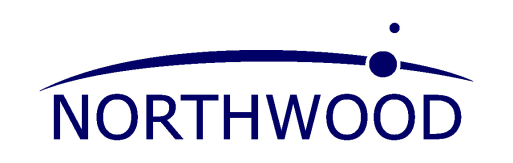 NORTHWOOD SCHOOLPERSON SPECIFICATIONTeacher of Science Key: A = Application, I = Interview and assessment, R = Reference, C = CertificateQualifications and Experience Essential Desirable MOA Experienced Qualified Teacher with QTS I/A/C Evidence of being an outstanding practitioner I/A Evidence of raising achievement for all groups of students I/A Skills, Knowledge and Understanding To have knowledge of approaches to teachingI/A To have a clear understanding of effective learning and teaching I/A To have a clear understanding of effective assessment I/A To have excellent knowledge of recent curriculum initiatives in relation to Science I/A To be able to act with authority when monitoring and evaluating learning and teaching I/A Personal Qualities Full commitment to collaborative, experiential and active learning I/A The ability to act as an excellent role model for staff and students I/A To be able to form excellent relationships with colleagues via the promotion of honest, open and reflective discussion I/A The potential to achieve promotion to senior level posts within our school I/A The ability to be creative I/A Willingness to take a full part in the life of the school I/ASafeguardingSound understanding of Child Protection and Safeguarding proceduresI